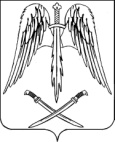 РАСПОРЯЖЕНИЕАДМИНИСТРАЦИИ  АРХАНГЕЛЬСКОГО СЕЛЬСКОГО ПОСЕЛЕНИЯТИХОРЕЦКОГО РАЙОНАот 10.02.2017				                                                                  № 9-рстаница АрхангельскаяО назначении ответственных лиц за ведение реестра муниципального имущества Архангельского сельского поселения Тихорецкого районаВ соответствии с Федеральным законом от 06 октября 2003 года            № 131-ФЗ «Об общих принципах организации местного самоуправления в Российской Федерации», приказом Министерства экономического развития Российской Федерации от 30 августа 2011 года № 424 «Об утверждении Порядка ведения органами местного самоуправления реестров муниципального имущества», решением Совета Архангельского сельского поселения Тихорецкого района от 11 февраля 2010 года № 35 «Об утверждении Положения о  порядке   владения, пользования и распоряжения объектами муниципальной собственности Архангельского сельского поселения Тихорецкого района»:1. Назначить ответственным лицом за осуществление учета имущества Архангельского сельского поселения Тихорецкого района:- закрепленного на праве оперативного управления и хозяйственного ведения в соответствии с действующим законодательством;- составляющего муниципальную казну Архангельского сельского поселения Тихорецкого района, в том числе земельные участкиначальника финансово-экономического отдела администрации Архангельского сельского поселения Тихорецкого района Камыхину М.В.2. Утвердить перечень ответственных лиц администрации Архангельского сельского поселения Тихорецкого района за порядок формирования, внесение сведений в реестр муниципального имущества, согласно приложению к настоящему распоряжению.3. Начальнику общего отдела администрации Архангельского сельского поселения Тихорецкого района (А.В.Черемисина) довести данное распоряжения до сведения ответственных лиц.4. Контроль за выполнением настоящего распоряжения оставляю за собой.5.Распоряжение вступает в силу со дня его подписания.Глава Архангельского сельского поселения Тихорецкого района                                  		           Е.М.АбашкинПРИЛОЖЕНИЕ № 1к распоряжению администрации Архангельского сельского поселения Тихорецкого районаот 10.02.2017 № 9-рСОСТАВответственных лиц администрации Архангельского сельского поселения Тихорецкого района за порядок формирования, внесение сведений в реестр муниципального имуществаБулатова 			          - заместитель главы АрхангельскогоНаталья Александровна 	сельского поселения Тихорецкого района;Камыхина	- начальник финансово-экономического отделаМарина Владимировна 	  администрации Архангельского		 			 сельского поселения Тихорецкого района;Сеферова                               - ведущий специалист администрацииАнна Николаевна		         Архангельского сельского поселения					 Тихорецкого района; Загорулько	- специалист администрации АрхангельскогоНаталья Алексеевна                 сельского поселения Тихорецкого района.Заместитель главы Архангельского сельского поселенияТихорецкого района                                  		                                 Н.А.Булатова